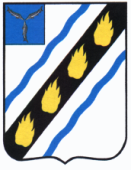 АДМИНИСТРАЦИЯЗОЛОТОСТЕПСКОГО МУНИЦИПАЛЬНОГО ОБРАЗОВАНИЯСОВЕТСКОГО  МУНИЦИПАЛЬНОГО РАЙОНАСАРАТОВСКОЙ  ОБЛАСТИПОСТАНОВЛЕНИЕот 27.11.2019 № 69с.Александровка О внесении изменений в постановление№15 от 29.05.2017г.В соответствии с Федеральным законом от 06.10.2003 г. № 131-ФЗ «Об общих принципах организации местного самоуправления в Российской Федерации» и руководствуясь Уставом Золотостепского муниципального образования Советского муниципального района Саратовской области, администрация Золотостепского муниципального образования ПОСТАНОВЛЯЕТ:1. Внести следующие изменения в постановление администрации Золотостепского муниципального образования от 29.05.2017г. № 15 «Об утверждении  муниципальной программы «Повышение безопасности дорожного движения в Золотостепском муниципальном образовании на 2017-2019 годы» (с изменениями):- в паспорте Программы абзац 1 раздела «Объем и источники финансирования» изложить в новой редакции «финансирование Программы производится из средств местного бюджета Золотостепского муниципального образования составляет  2 872,37967 тыс.рублей из них: в 2017 году 765,476 тыс.руб., в 2018 году – 823,90367 тыс.руб., в 2019 году 1 253,0 тыс.руб. (прогнозно)».- раздел 4 «Ресурсное обеспечение Программы» изложить в новой редакции: «Общий объем финансирования мероприятий Программы составляет 2 872,37967 тыс.рублей из них: в 2017 году 765,476 тыс.руб., в 2018 году – 823,90367 тыс.руб., в 2019 году 1 253,0 тыс.руб.  (прогнозно)».- раздел 6. «Перечень программных мероприятий» изложить в новой редакции согласно приложения2. Настоящее постановление вступает в силу со дня подписания и подлежит официальному обнародованию в установленном порядке.  Глава Золотостепского муниципального образования                                  А.В. Трушин